 Invitation to Register       Once your individual user account is registered by the department you will receive an email to change your password and establish your account. On receiving the email:Supplier Portal – Quick Reference GuideHow do I Register on Supplier Portal?StepAction1Review the email Note: If you have not received the email it is recommended that the junk mail or spam mail folders are checked2Review the terms and conditions by selecting the link for the department’s website3Select the link for the registration page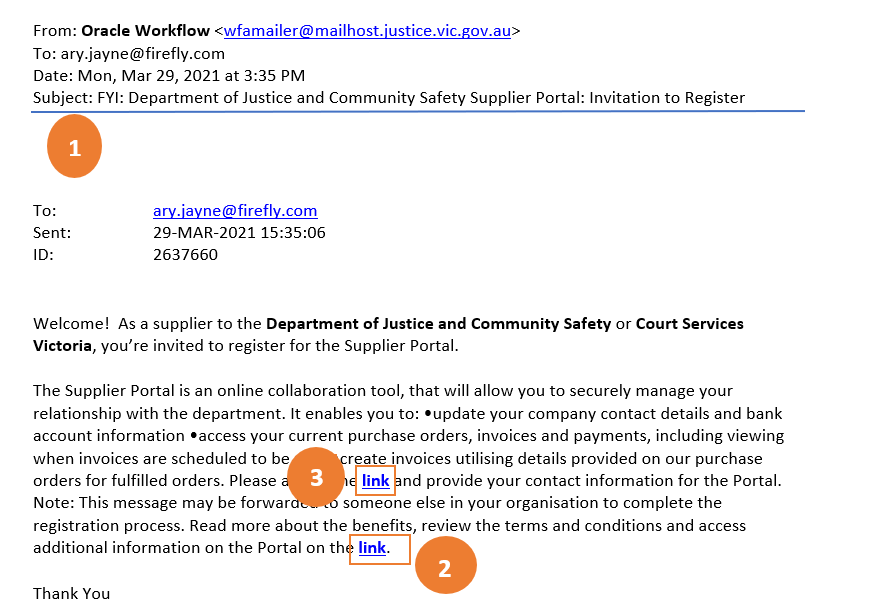 4The Respond to Invitation window opensStepAction5
Complete all mandatory fields:
Email Address will default – but can be changed/overwrittenFirst NameLast NamePhone NumberSubmit
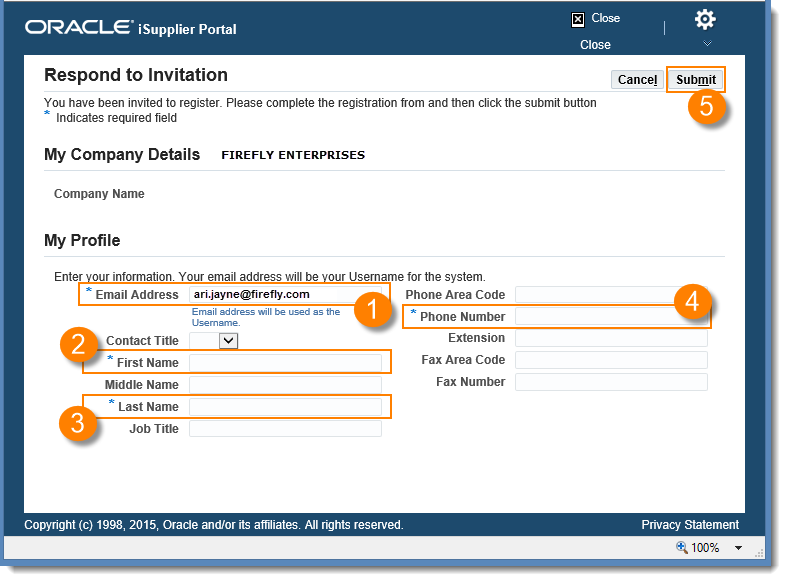 6The invitation is returned to the department to be registeredStepAction1Review the email 2Note that your username is your email address3Copy the Password4Select the Log On Link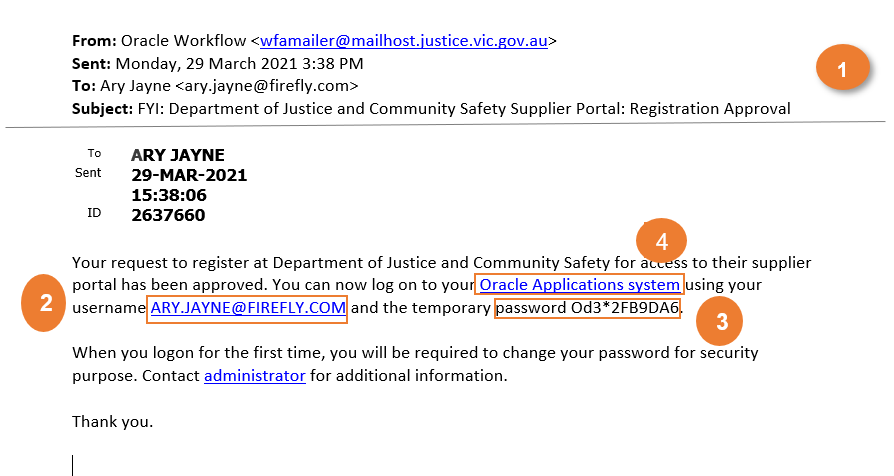 5The Log In screen will display6Enter your username. Note – this is will be your email address7Copy the password into the password box. Note – the password was displayed in the email8Select the Login buttonStepAction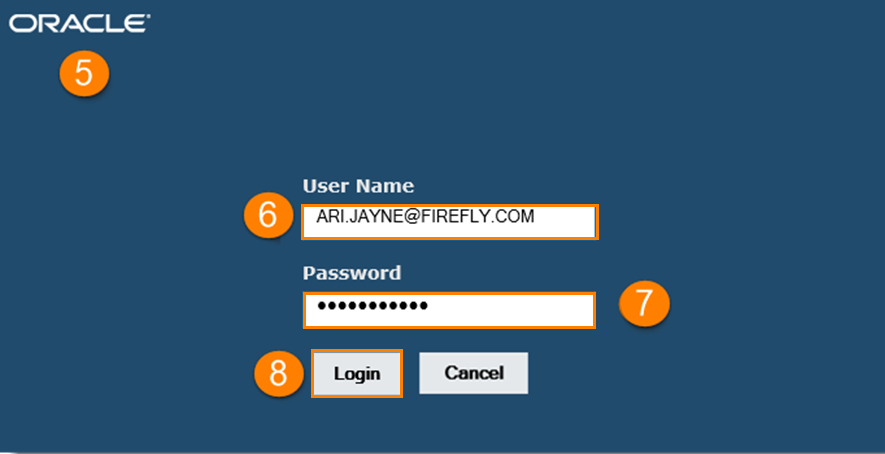 9Paste the password into the Current Password box10Enter the New PasswordYour password MUST have a minimum of ten characters – with at least one number and one letter. Your password must not contain characters that repeat next to each other OR contain your user name. It is recommended that passwords contain a mixture of upper and lowercase characters and at least one special character.Passwords expire every 60 days.11Re-enter the New Password12Select the Submit Button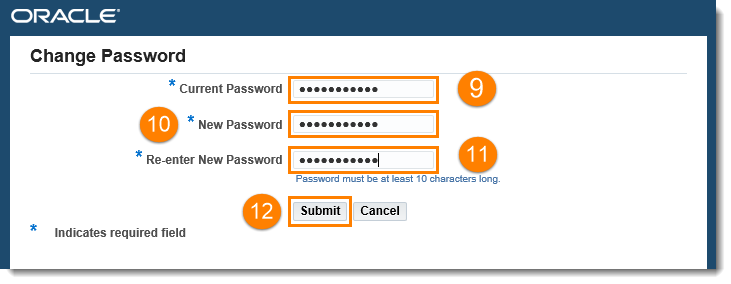 The Oracle Home Screen will display. You can now access the Supplier PortalThe Oracle Home Screen will display. You can now access the Supplier Portal